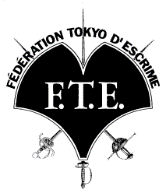 会員各位２０１９年度日本スポーツ協会「公認コーチ１養成講習会」の実施について（ご案内）東京都フェンシング協会では下記の通り公認コーチ１（旧指導員）養成講習会を実施致します。受講に際しましては当協会から東京都体育協会への推薦が必要となりますので、事前に希望申込みの受付けを行います。受講希望者は先ず所定の申込書に記入の上、当協会宛に申請して下さい。記受講資格2019年4月1日現在において満18歳以上のこと受講申請の時点で2019年度日本フェンシング協会に登録していることカリキュラム及び実施方法共通科目：日本スポーツ協会による通信教育 ３ヶ月（ＮＨＫ学園）４５ｈ✩検定；通信教育課題検定による判定とする専門科目：日本フェンシング協会による集合・自宅学習 ２６ｈ✩検定：筆記試験、レポート評価、実技及び受講姿勢を評価する開催期日・場所・日程共通科目：２０１９年９月～１１月　ＮＨＫ通信講座専門科目：２０１９年１１月２３日・２４日　　　計２日間　　　　　　（予定）日本大学　八幡山総合体育館（京王線「八幡山」）受講申込み方法・期限参加希望申込み（プレ募集）締切り；２０１９年４月３０日（火）　　　別紙「プレ募集・参加希望申込み書」に必要事項を記入し、下記宛にファックスにて送付のこと。⇒東京都フェンシング協会　指導者講習会事務局　Fax：03-3440-0347正式申込書；２０１９年５月１日（水）～６月１５日（土）プレ申し込みにて参加が受理された者に対し、ネットによる正式申込みの方法を記した要項書を送付する。受講人数は最大３０名を予定費用共通科目 　１９，８００円専門科目　 １５，１２０円　２０１９年２月２８日